Lespakket DementievriendelijkLesbrief 4 - Verzorging in dementieOpening van de les5 minutenIntroductie van verzorging en dementieThuiszorg, dagopvang, verplegingAfwisseling van e-learning informatie, oefeningen, op pad gaan.Inventariseren bij de leerlingen:Leerlingen hebben inmiddels wat kennis opgedaan rondom Dementie. Wat is nu hun beeld bij de zorg die bij Dementie een rol speelt?Fasen in Dementie en zorg / wonen? - (dia 15)20 minutenVoorbeelden van zorg in verschillende fasen van zorg en dementie 
Mensen met dementie en hun naaste(n) doorlopen doorgaans een aantal fasen. In elke fase spelen weer andere vragen en thema’s een rol. 

Voor deze les zijn er een paar filmpjes die een beeld geven van de zorg rondom dementie. Suggestie is om deze les te doen met laptops per groepje van 4 of 5 leerlingen. Per groepje kijken ze naar een filmpje, en vervolgens wordt naar de andere groepjes gedeeld wat zij gezien hebben. Bijvoorbeeld: 2 groepjes dagbesteding, 2 groepjes thuiszorg, 2 groepjes zorgverlening.

(Een alternatief is drie keer een filmpje af te spelen, met telkens daarna de vraag aan de leerlingen 'wat is je opgevallen in deze video'? Na de drie videos kunnen de leerlingen ingaan op de vraag: 'als je terugdenkt aan de drie filmpjes, wat zou jij zelf dan kunnen doen voor mensen met dementie?)
Dagbesteding: Een van de zorg aspecten voor mensen met dementie is de dagbesteding. Kijk eens naar bijgaande film waarin een vrijwilliger vertelt over het dagritme bij de dagopvang: https://vimeo.com/315460170/7d8411d75d  
Thuiszorg: Een fragment over werken in de thuiszorg en wat het mooi maakt: https://vimeo.com/315527025/036c5b6898
Zorgverlening: Werken met dementie en wat daarin lastig is: https://vimeo.com/315600179/48050bc525
Of als alternatief, wat het werken in de ouderenzorg mooi maakt:
https://vimeo.com/315604545/0fd247701a
Voor HAVO/VWO leerlingen kun je nog een langere video gebruiken die gaat over dementie, het brein en muziek van Prof. Erik Scherder.
https://www.youtube.com/watch?v=GBp3OFC-AIE&index=5&list=PLQNVxvcqFnx9mWW4z3zzyLYj3mzZ-IADv.
Bespreek met de leerlingen:Wat viel je op in deze videos?Wat blijft je bij waar je gebruik van kunt maken?Oefening - Dementie in beeld30 minutenOefening: breng in beeld wat je vanuit alle lessen en de e-learning geleerd hebt rondom Dementie.Vorm groepen leerlingen van 5 leerlingen bij elkaar. Elke groep bespreekt met elkaar wat zij geleerd hebben in de lessen rondom Dementie. En wat hen daarin het meest is bijgebleven. (10 min.)Vervolgens bedenken ze een vorm van terugkoppeling. Dat kan zijn via een lied, een toneelstuk, een gedicht, een tekening. Iets creatiefs om te laten zien wat zij geleerd hebben. (10 min.)Elke groep presenteert zijn terugkoppeling. (10 min.)Afsluiting van de lessen5 minutenAfronden en leerlingen uitnodigen in de praktijk te kijken waar zij mensen met Dementie een beetje extra kunnen helpen.Illustratie van fasen in Dementie en zorg / wonen. (dia 8)Bron: zie voor meer informatie https://www.dementiezorgvoorelkaar.nl/themas/ 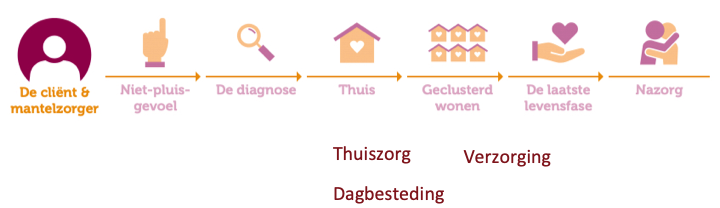 Na de diagnose dementie kunnen de meeste mensen – soms met de nodige aanpassingen – nog goed thuis wonen. Maar met het verstrijken van de tijd vraagt de ziekte steeds meer aandacht. Als mensen een partner hebben, is deze vaak dag en nacht mantelzorger. Ook andere partijen bieden zorg en ondersteuning, zoals een casemanager, een thuiszorgmedewerker of een hulp in het huishouden. De taak van de mantelzorger kan verlicht worden door vrijwilligers, respijtzorg, ontmoetingscentra en dagbesteding. Al deze mensen en instanties zorgen voor integrale en persoonsgerichte zorg en ondersteuning. De persoon met dementie en zijn naasten staan centraal.Als thuis wonen niet meer gaat omdat de zorgvraag te zwaar wordt, is geclusterd wonen een optie. Dat kan in verschillende woonzorgvormen: een verpleeghuis, kleinschalig geclusterd wonen, woon-zorgcomplexen of een ggz-afdeling. De ambitie: het leven op de zorglocatie benadert zoveel mogelijk het dagelijks leven in een normale thuissituatie. De familie wordt dan ook nauw betrokken bij de invulling van de ondersteuning en zorg.

Dementie is een progressieve ziekte. In hun laatste levensfase krijgen ze palliatieve zorg. Doel: de kwaliteit van leven behouden tot het einde. Het zorgbeleid is dan gericht op zoveel mogelijk welbevinden, een aanvaardbare kwaliteit van leven en het voorkomen of verlichten van belastende symptomen.Voor de meeste familieleden, vrienden en bekenden is het toekomstbeeld duidelijk: hun partner, ouder of vriend(in) zal uiteindelijk overlijden. Na het overlijden kan een groot gat ontstaan, waarmee men moet leren omgaan. Nazorg kan dan betrekking hebben op contact met lotgenoten, een nazorggesprek met verplegenden, . Dit alles helpt bij het verwerken van de rouw.